Паспорт отряда ЮИД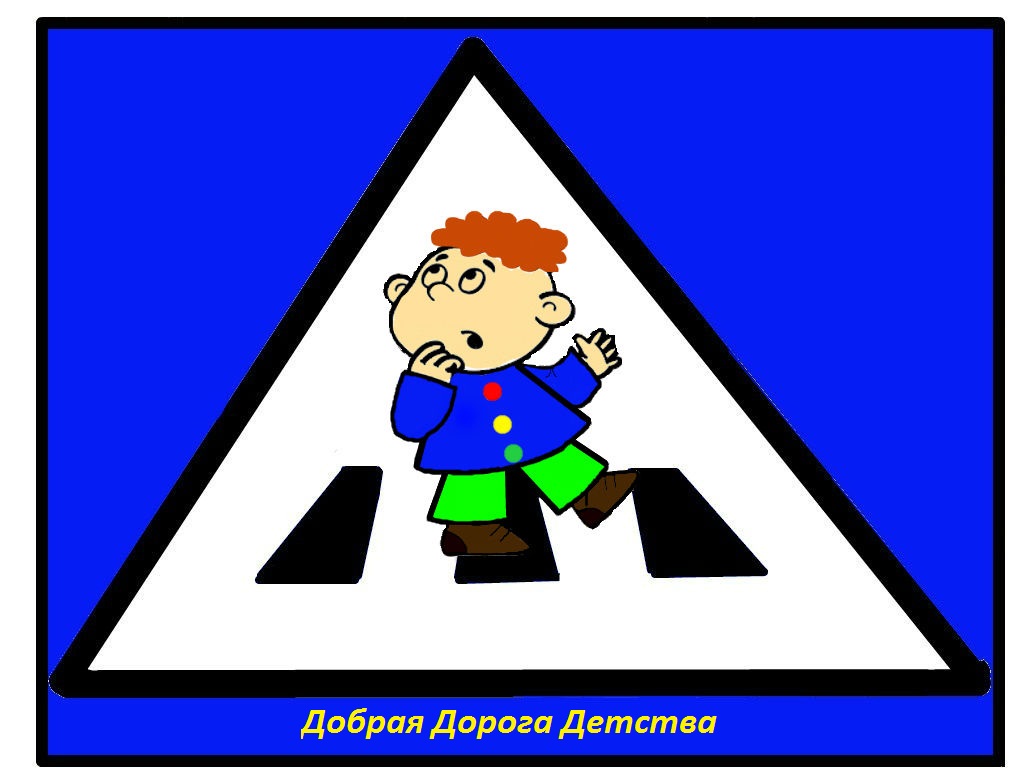 НАЗВАНИЕ ОТРЯДА:             «Добрая Дорога Детства»ДЕВИЗ:Правила движения, все без исключения,           каждый должен знать обязательно на «5».РЕЧЁВКА:Кто шагает дружно в ряд?Это наш ЮИД отряд.Знать должны мы ПДД,А иначе быть беде.ОТРЯДНАЯ ПЕСНЯ (на мотив «ГОЛУБОЙ ВАГОН»):                    1куплет:Шум движенья, гул машин на улице,                                                        Можно растеряться одному.                                                                    Посмотри сигналы светофорные,                                                                     Сразу разберешься, что к чему.                       ПРИПЕВ:Синие, грязные, белые, чистые                                                                             Самые разные вдаль машины мчат.                                                                 Чтоб не запутаться,                                                                                                Сигналы светофорные                                                                                Красные, желтые, зеленые горят.                   2куплет:Самый строгий и опасный красный свет                                                             Стой на месте, если он горит                                                                               Ты пойми - дороги дальше больше нет,                                                                             Путь для пешеходов всех закрыт!                      ПРИПЕВ:Синие, грязные, белые, чистые                                                                         Самые разные вдаль машины мчат.                                                                 Чтоб не запутаться,                                                                                                Сигналы светофорные                                                                                Красные, желтые, зеленые горят.                      3куплет:Чтоб спокойно перешел дорогу ты                                                            Слушай наш совет: «Ты стой и жди».                                                                       В середине загорелся желтый свет,                                                                              А за ним зеленый. Все, иди.      ЭМБЛЕМАКОМАНДИР ОТРЯДА ЮИДОганесян Диана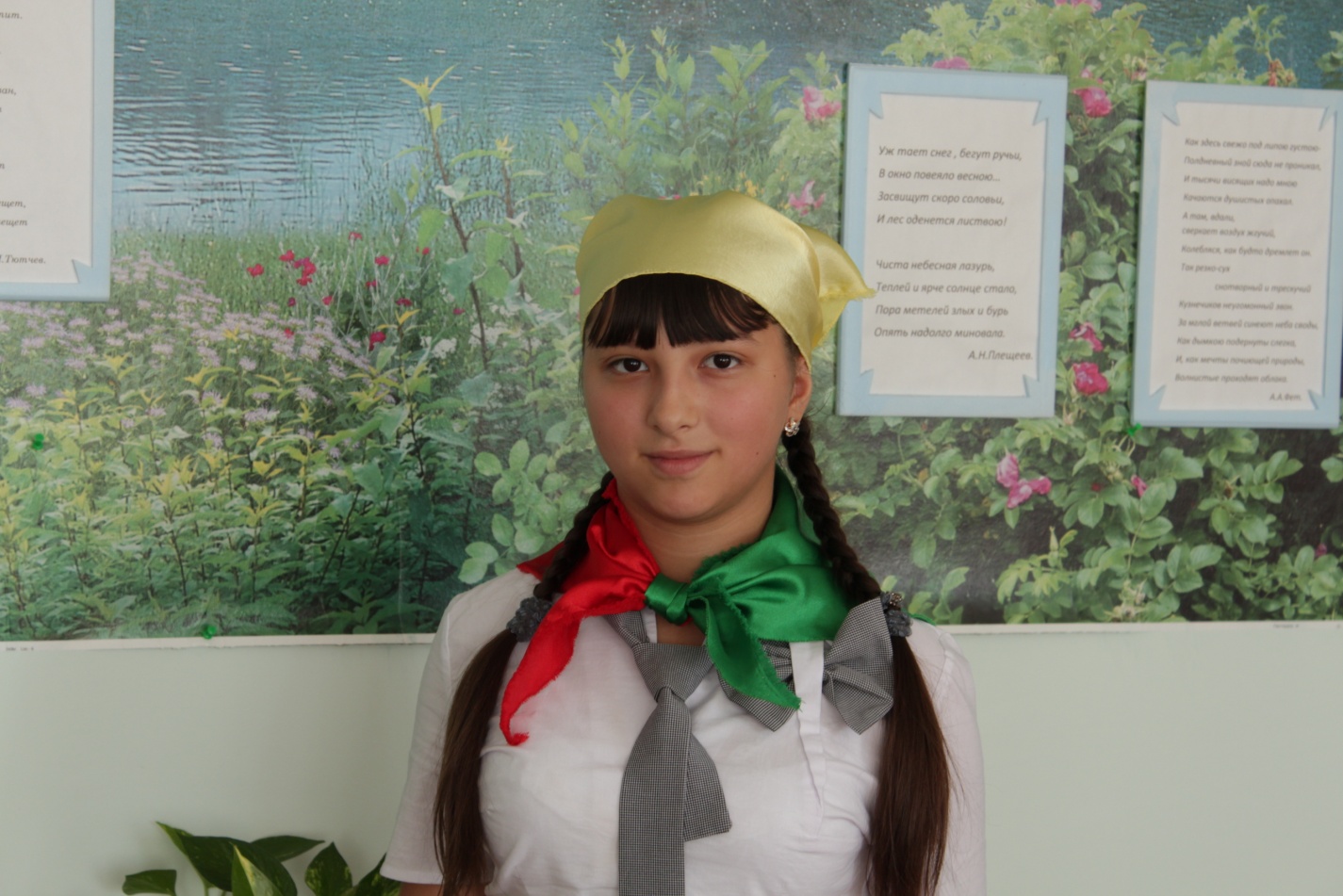 ЗАМЕСТИТЕЛЬ КОМАНДИРА ОТРЯДА ЮИДЗакаргеева Мадина.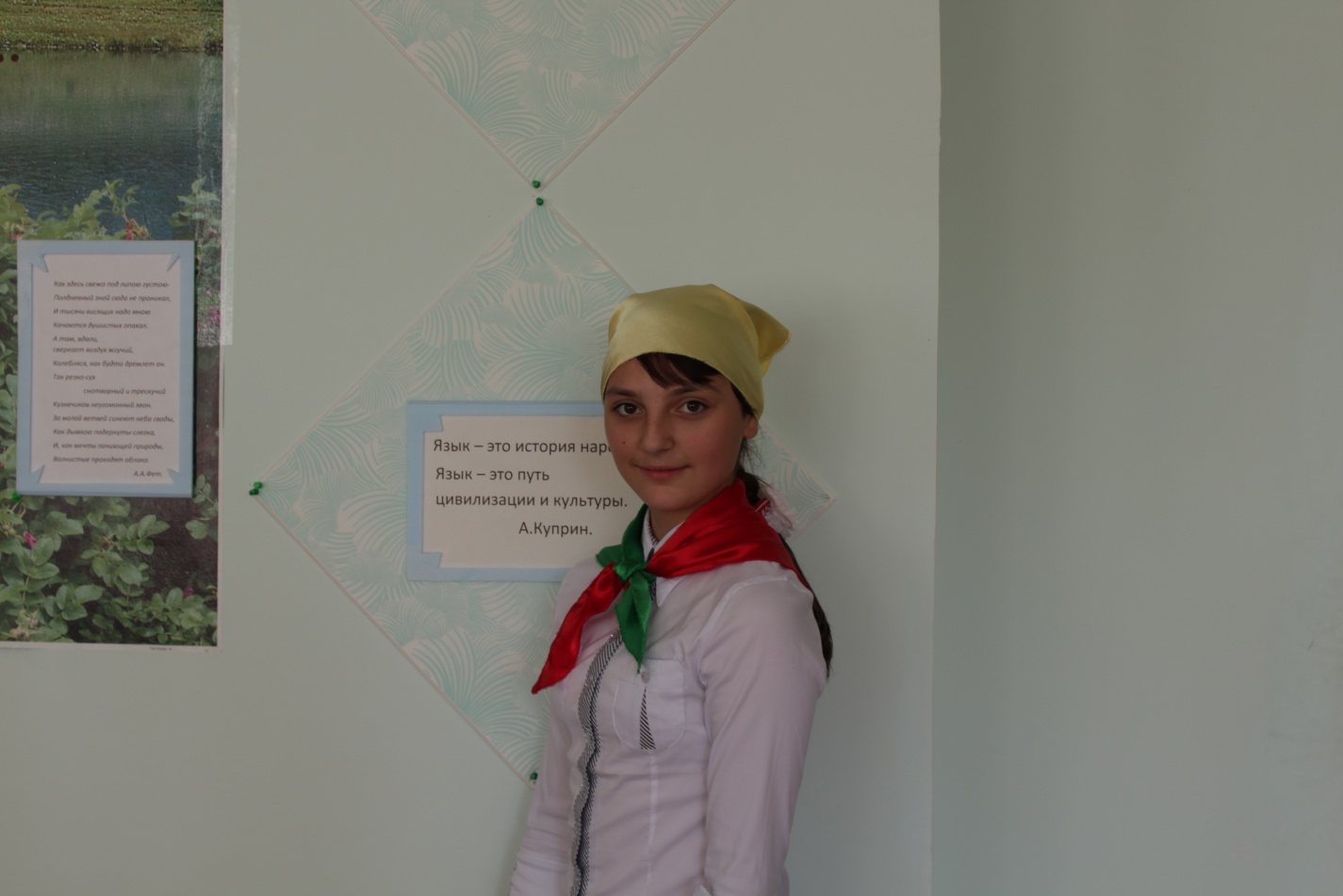 ЧЛЕНЫ ОТРЯДА ЮИДКожин МихаилПопова АлинаПавленко СофияКостенко РенатаБелоногова АлинаЧувильдеева ДарьяФедориев КириллЗакаргеева МадинаМудрый МихаилОганесян Диана                     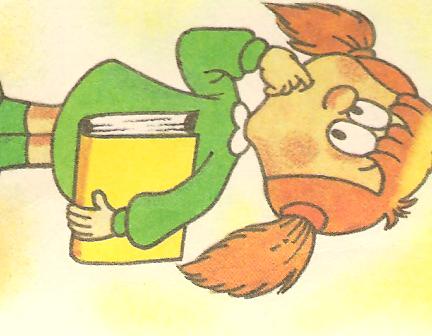 Фотография отряда.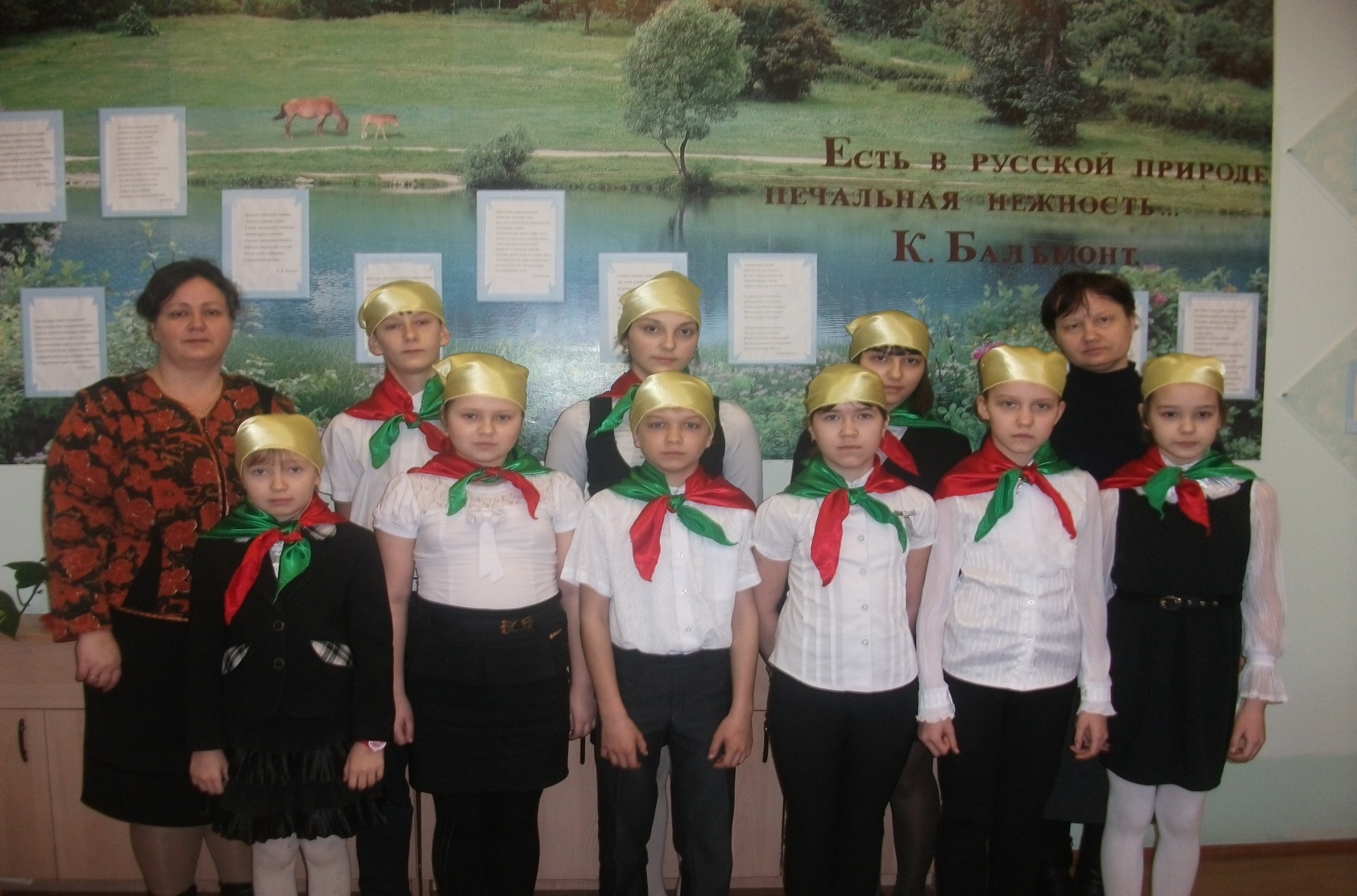 План работы отряда ЮИД на 2013- 2014учебный год.Уголок ЮИД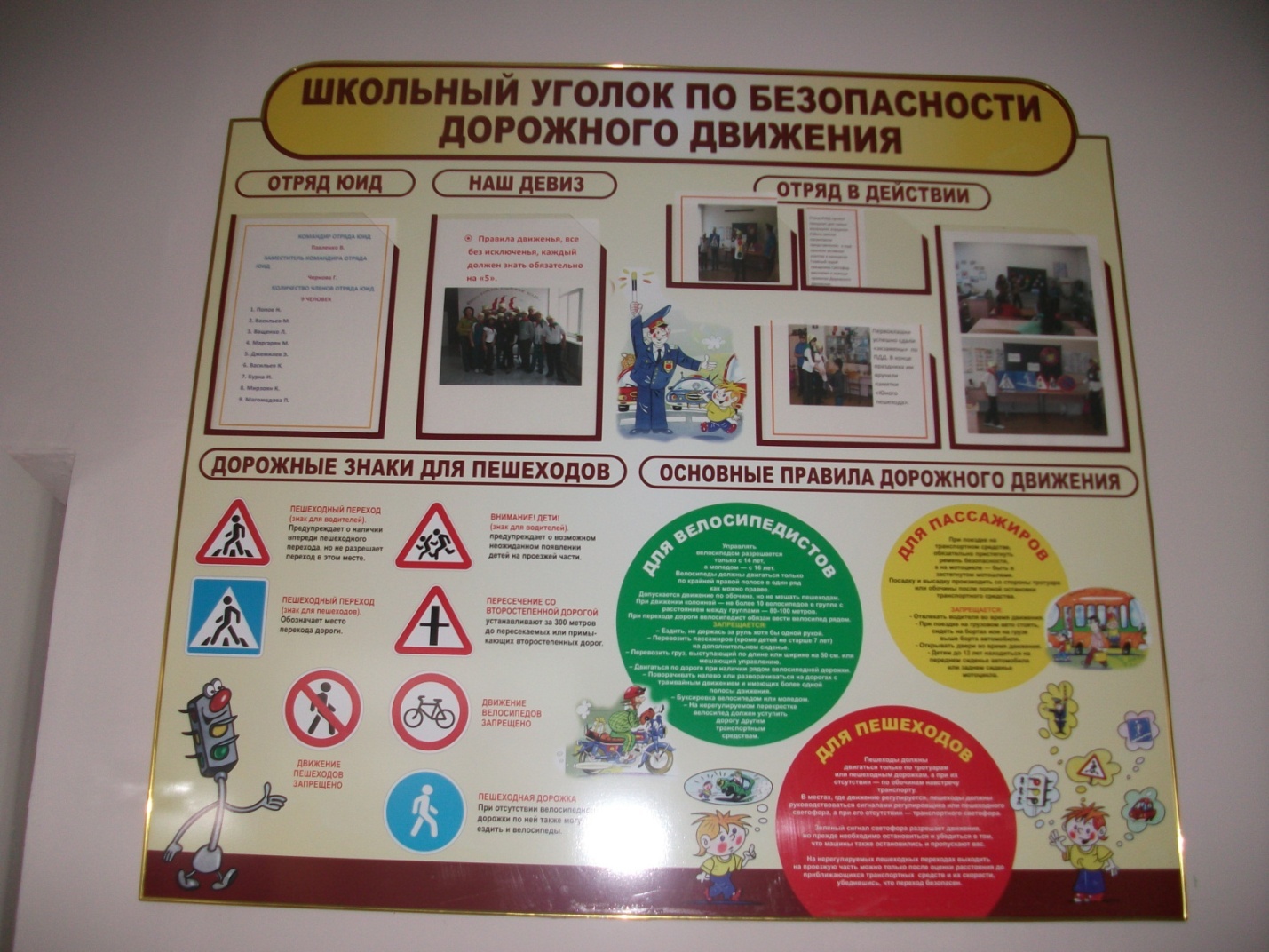 Уголок БДД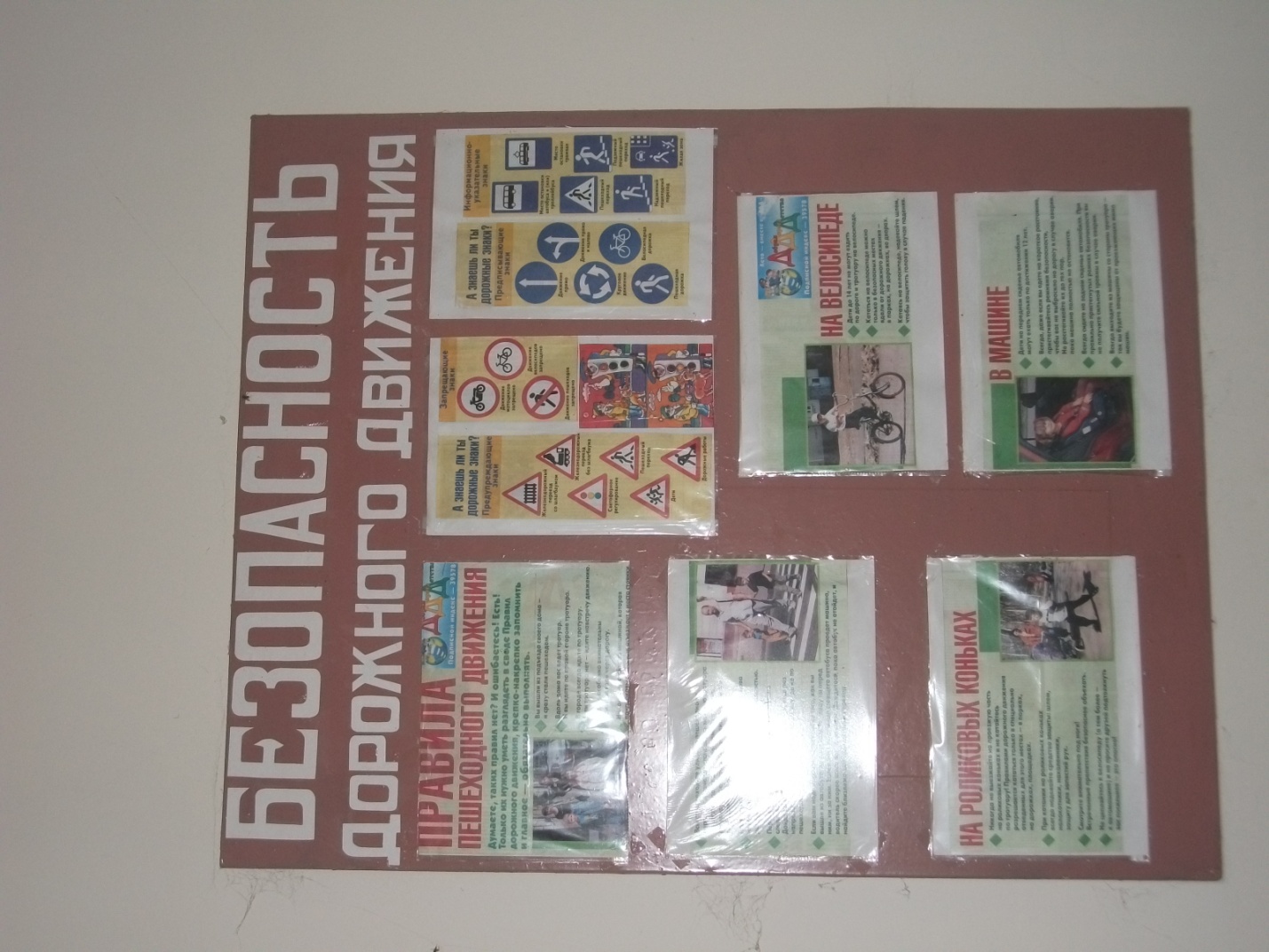 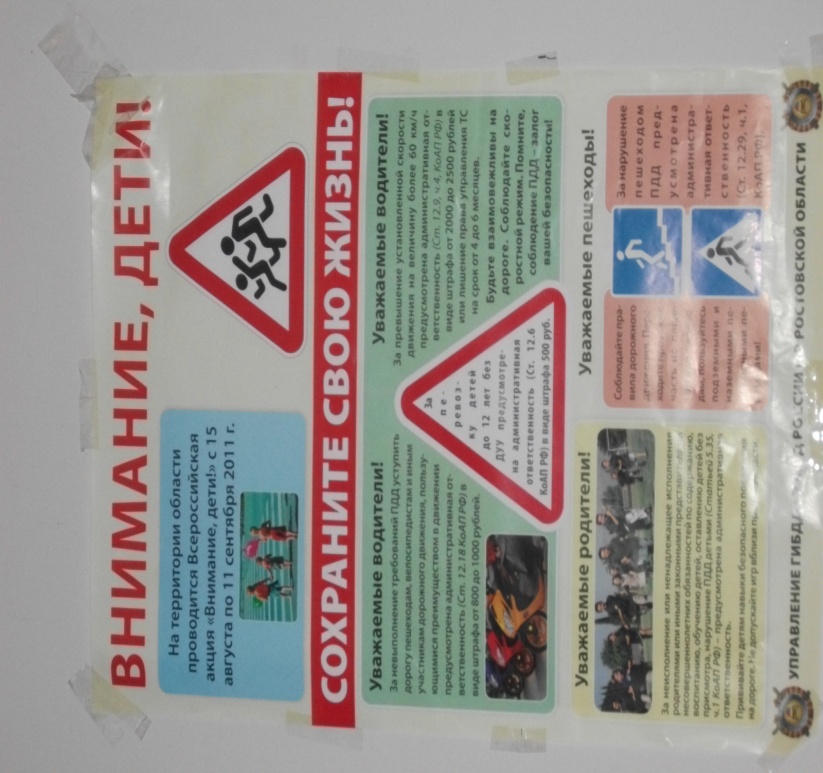 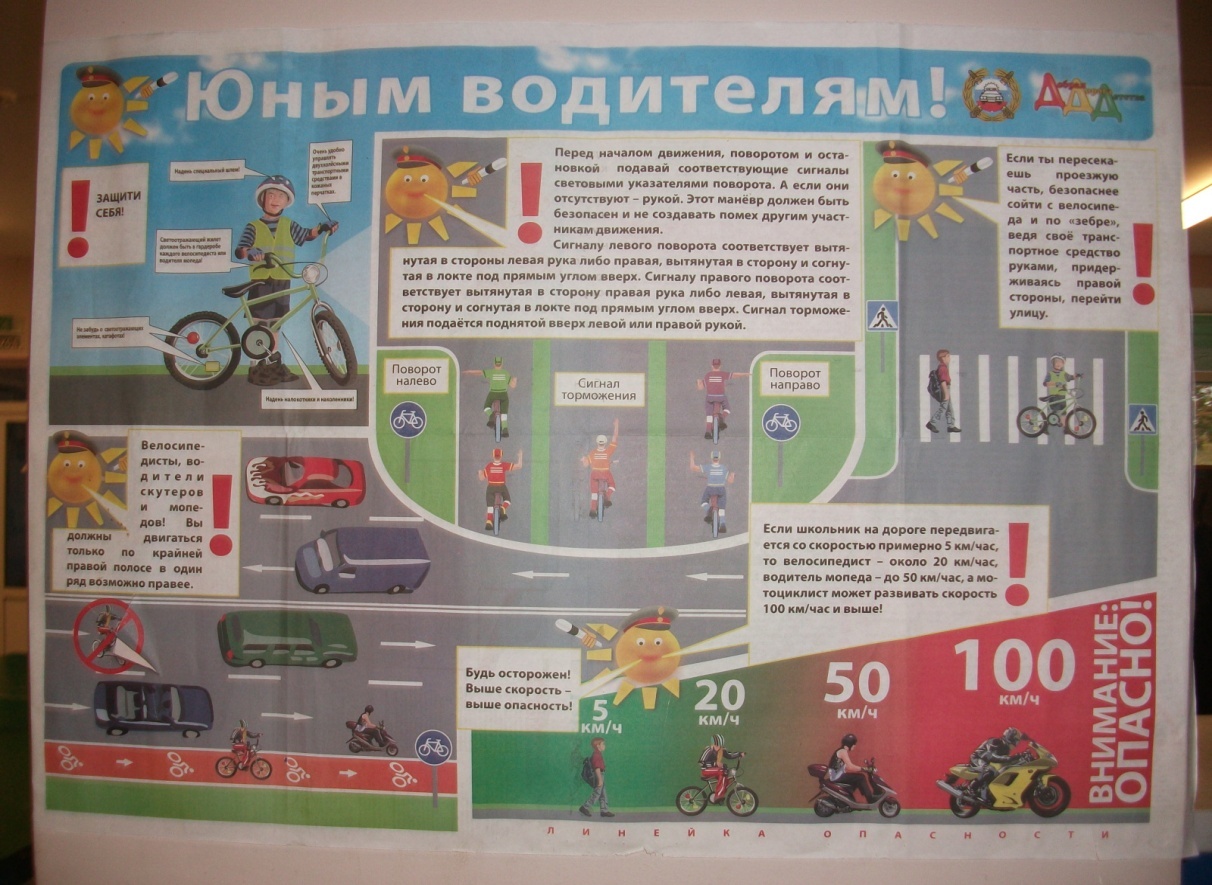 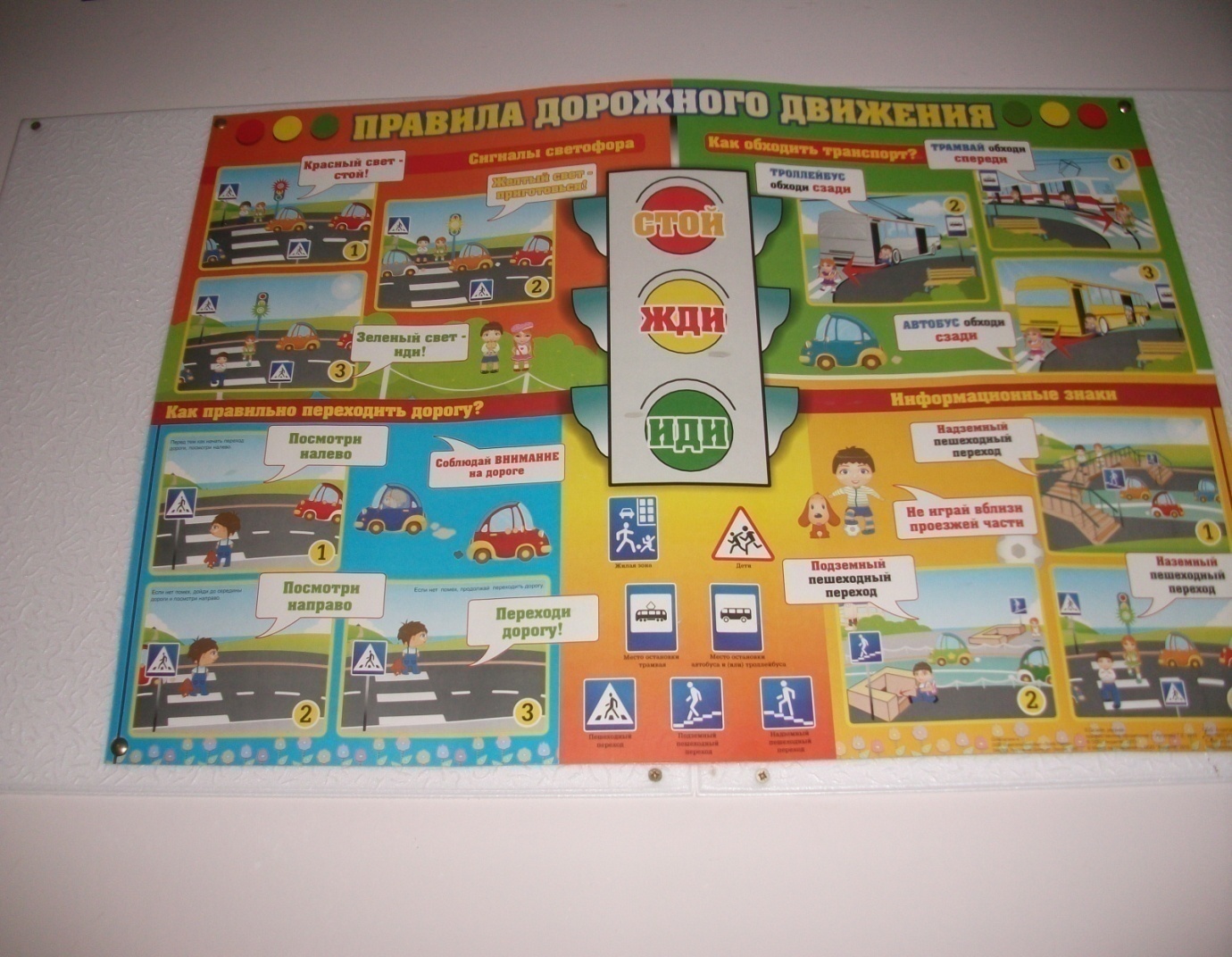 Руководитель отряда ЮИДВасильева Т.В.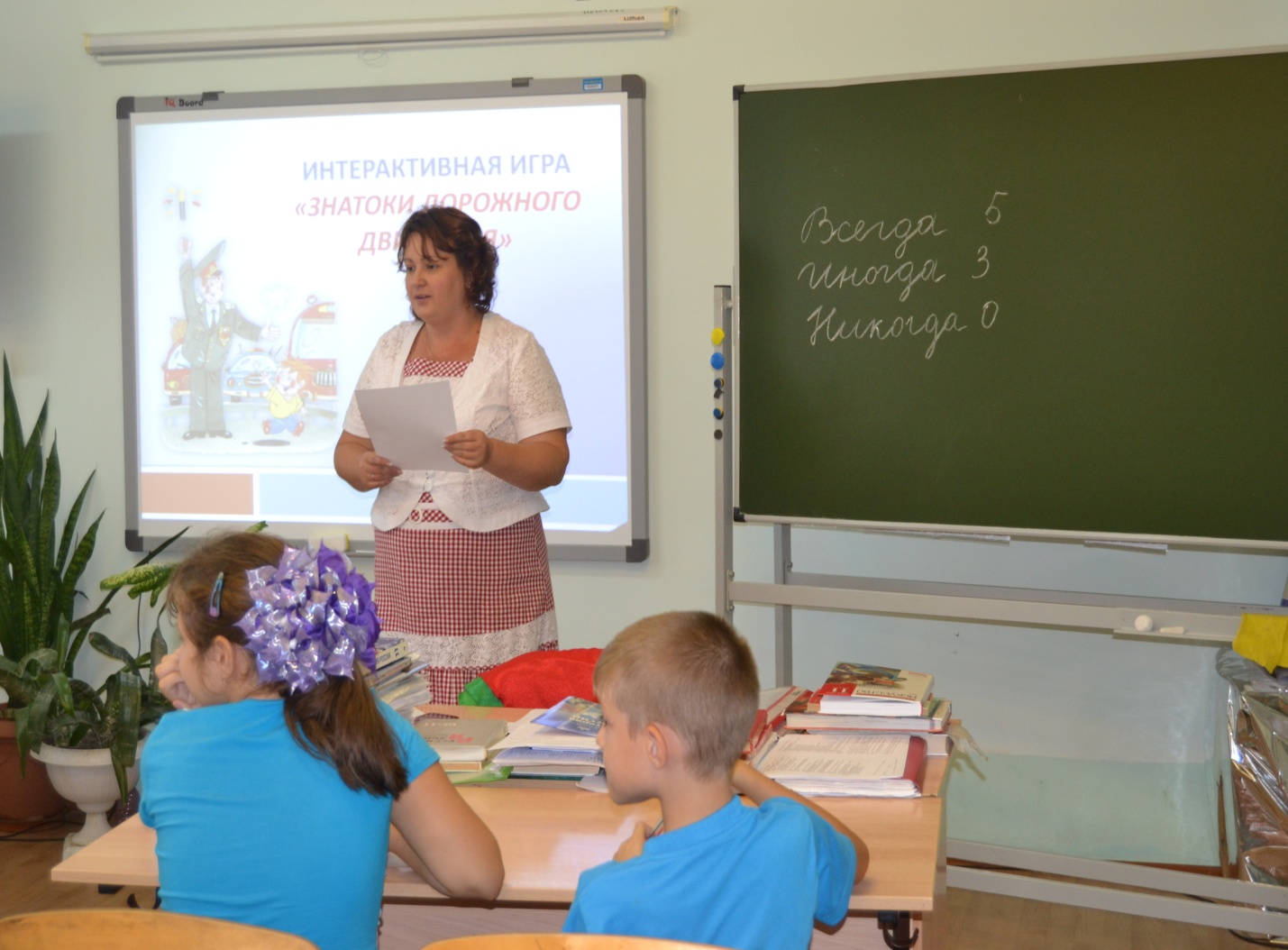 Заместитель директора по воспитательной работе- председатель комиссии «За безопасность движения»Рублёва Т.А.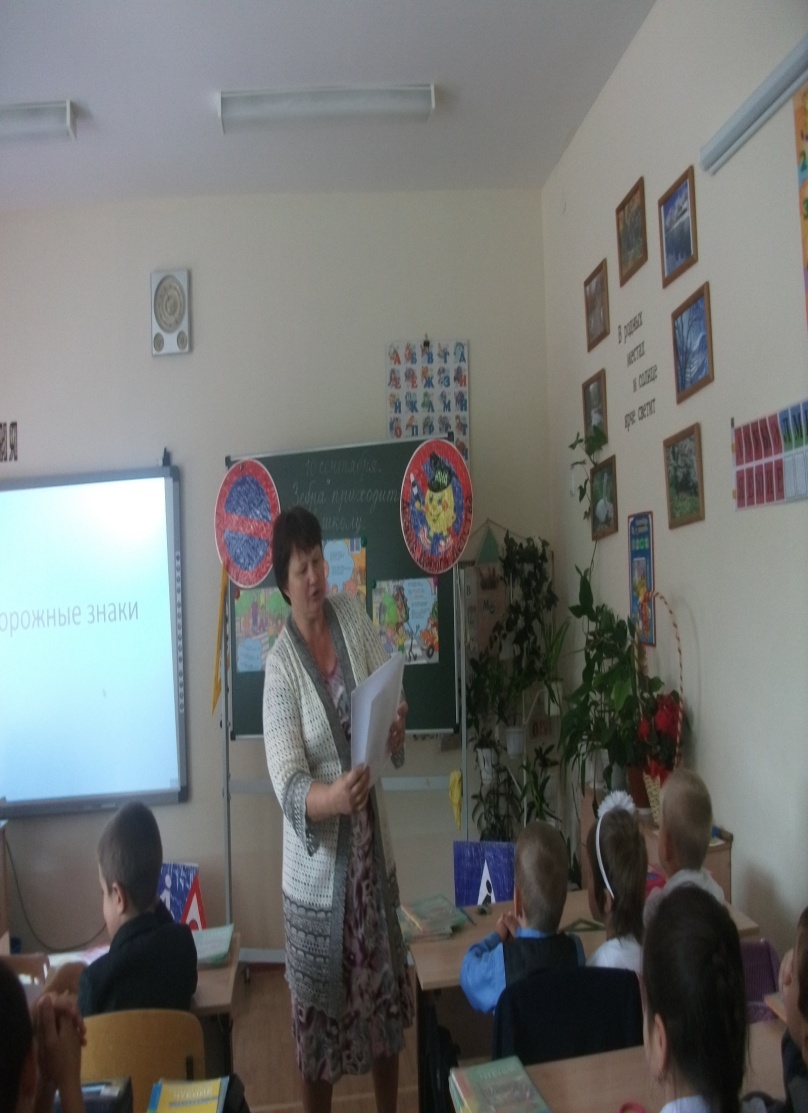                Фотоматериал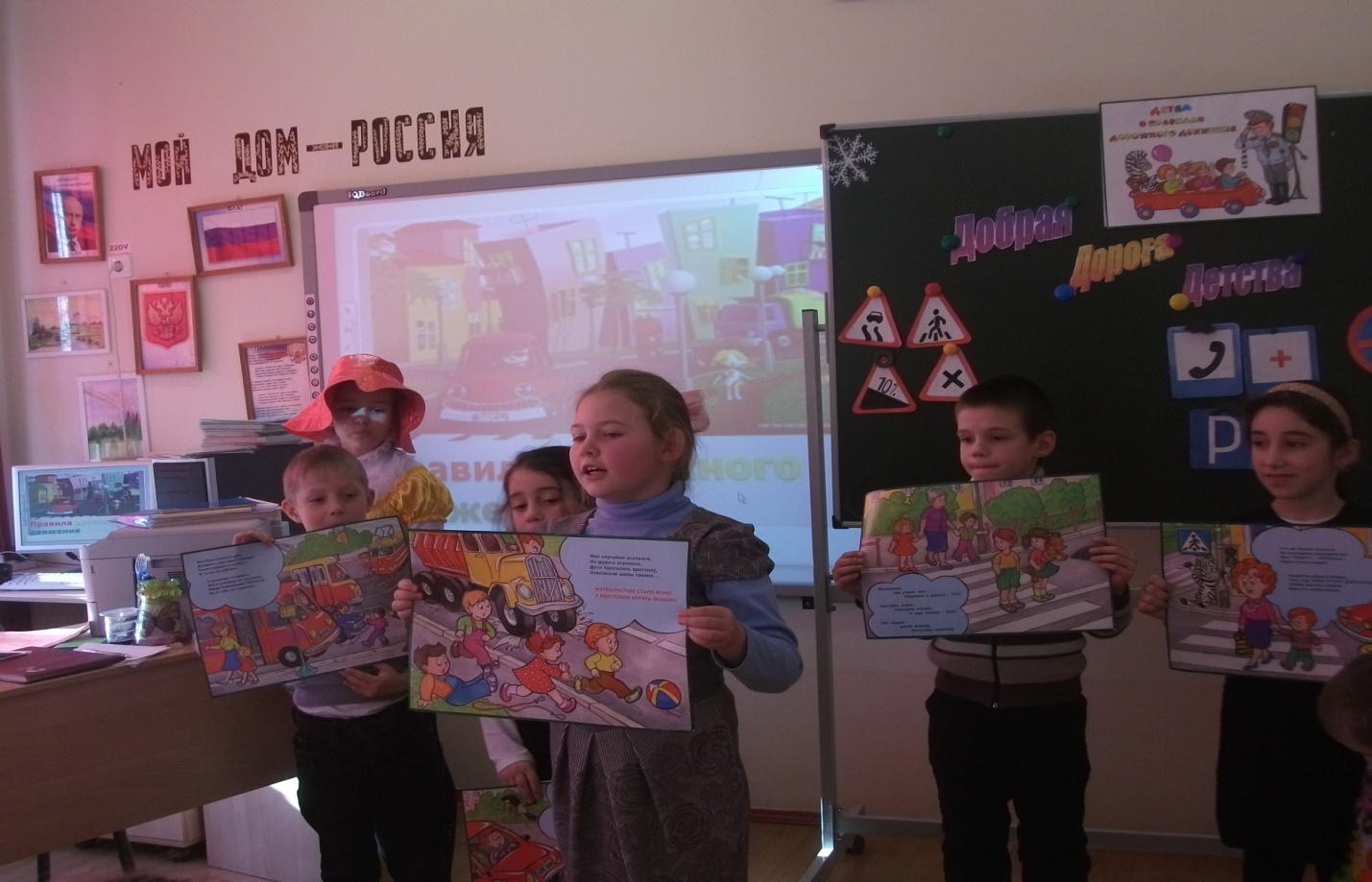 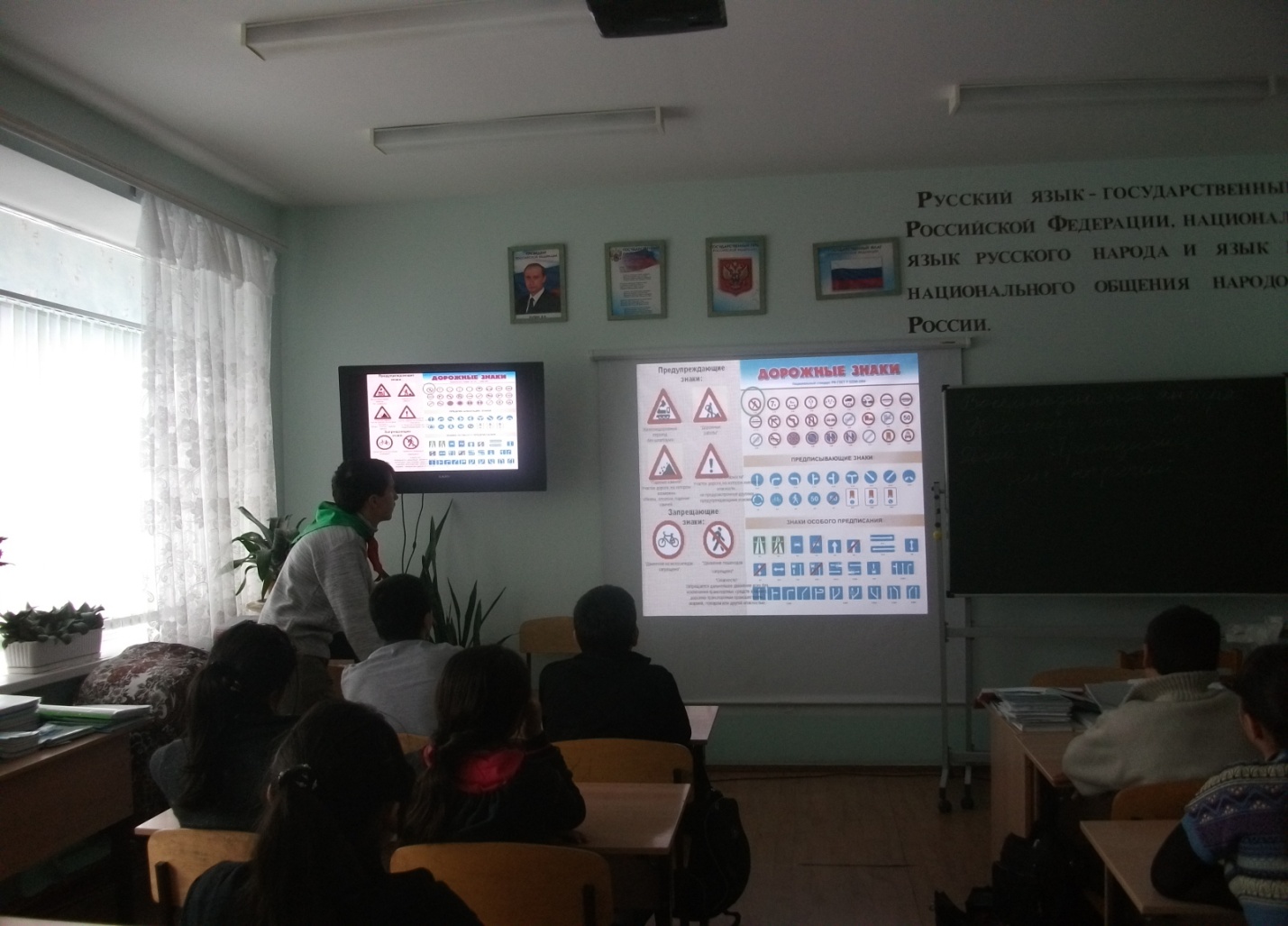 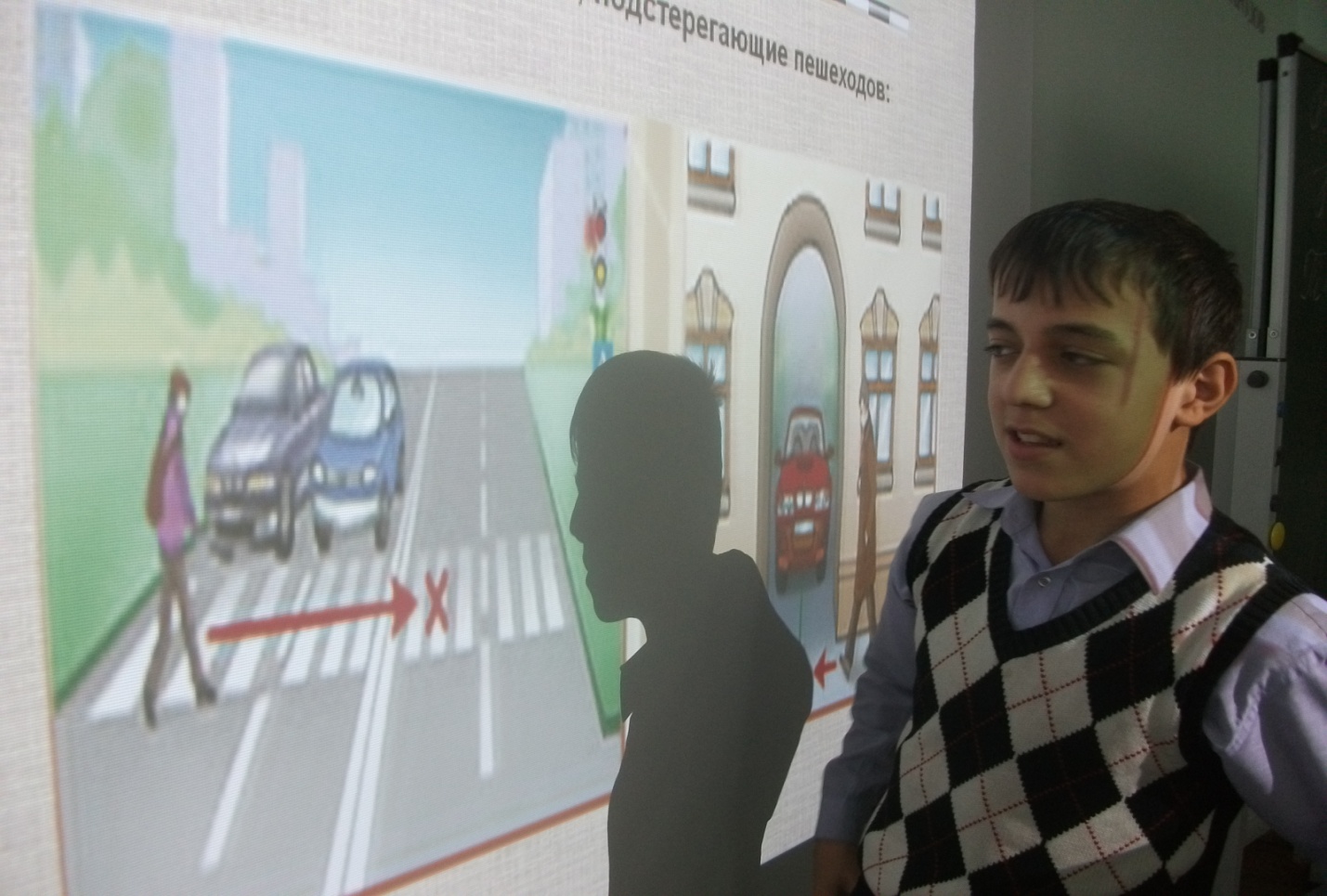 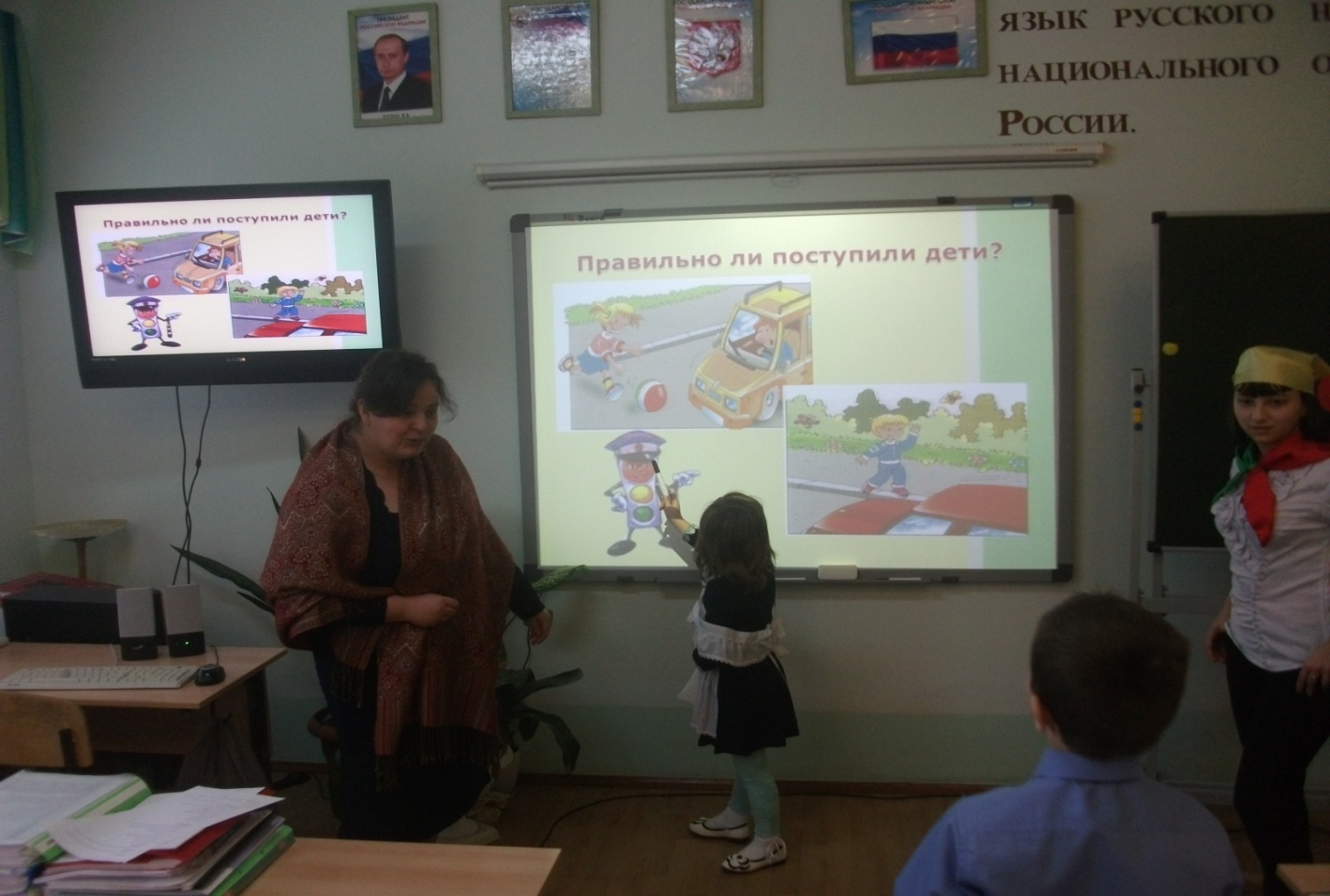 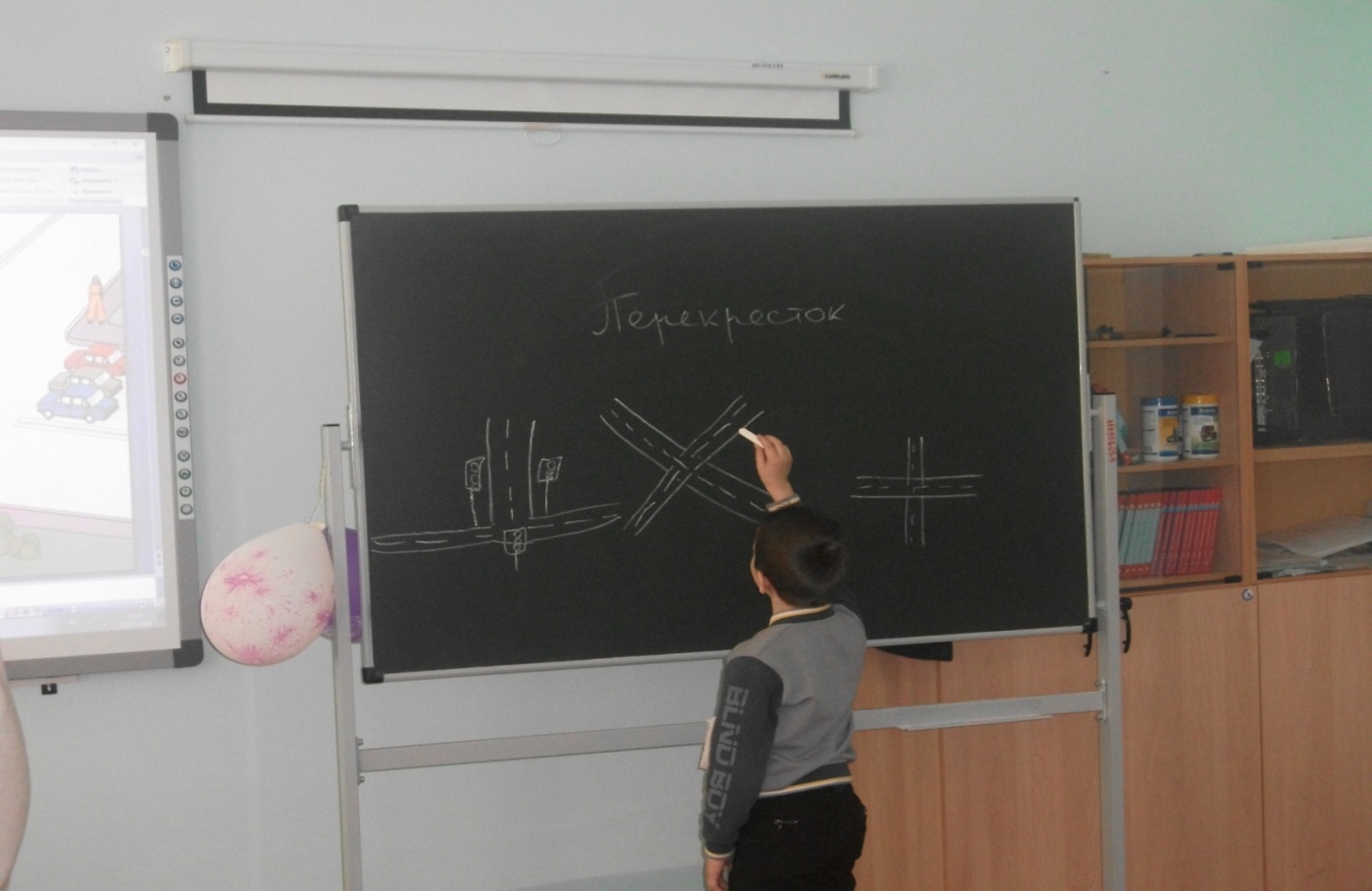 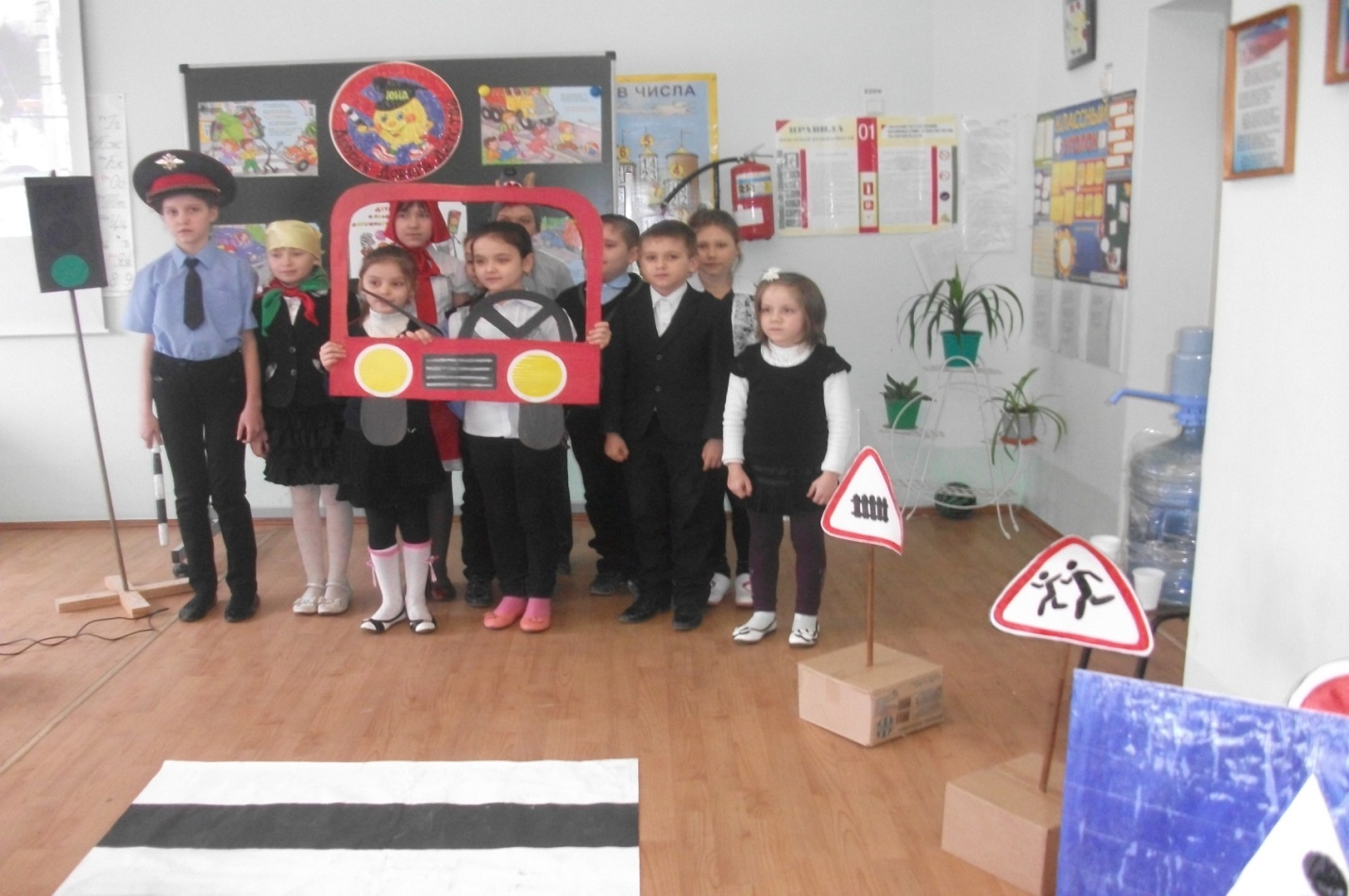 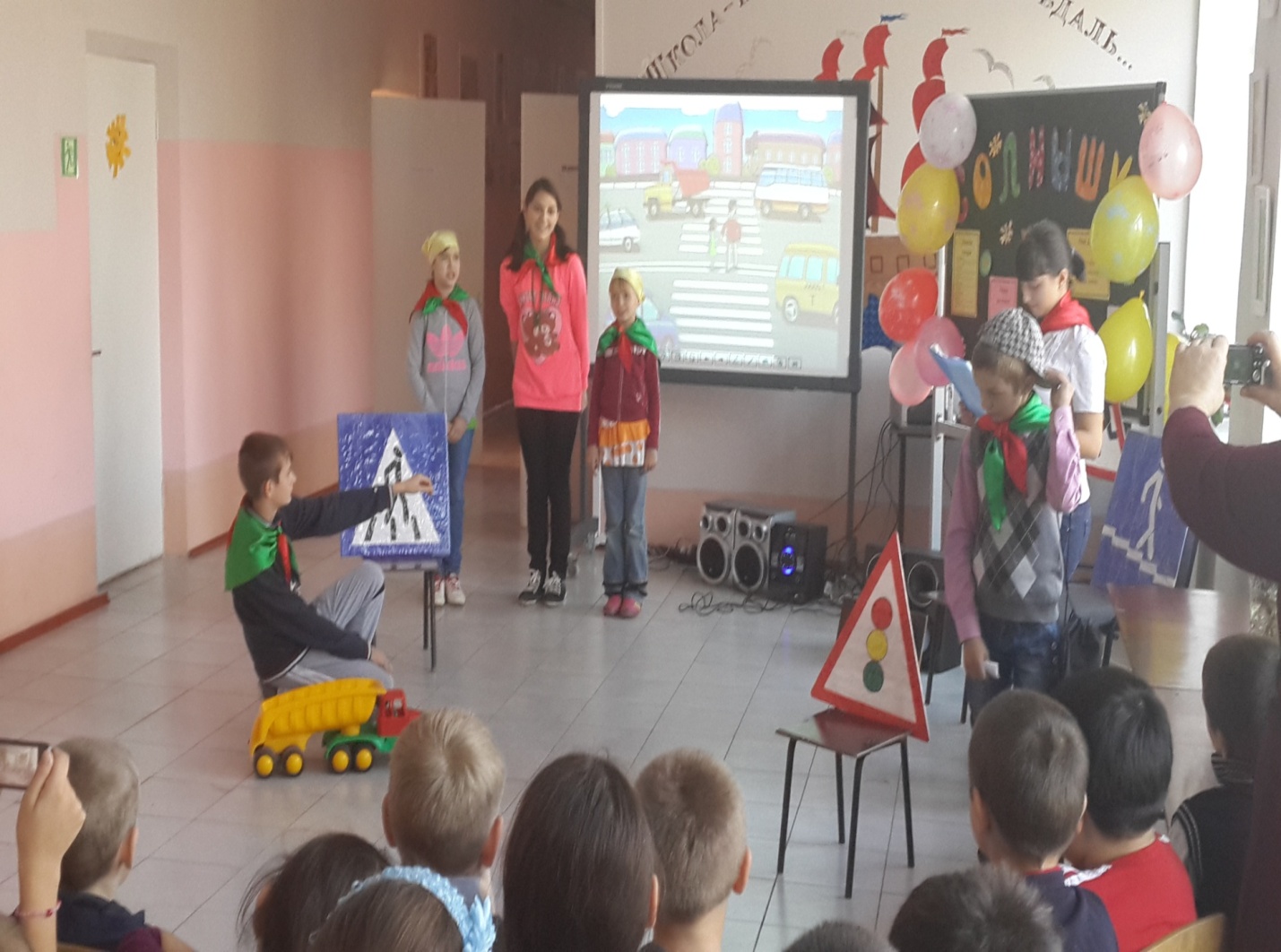 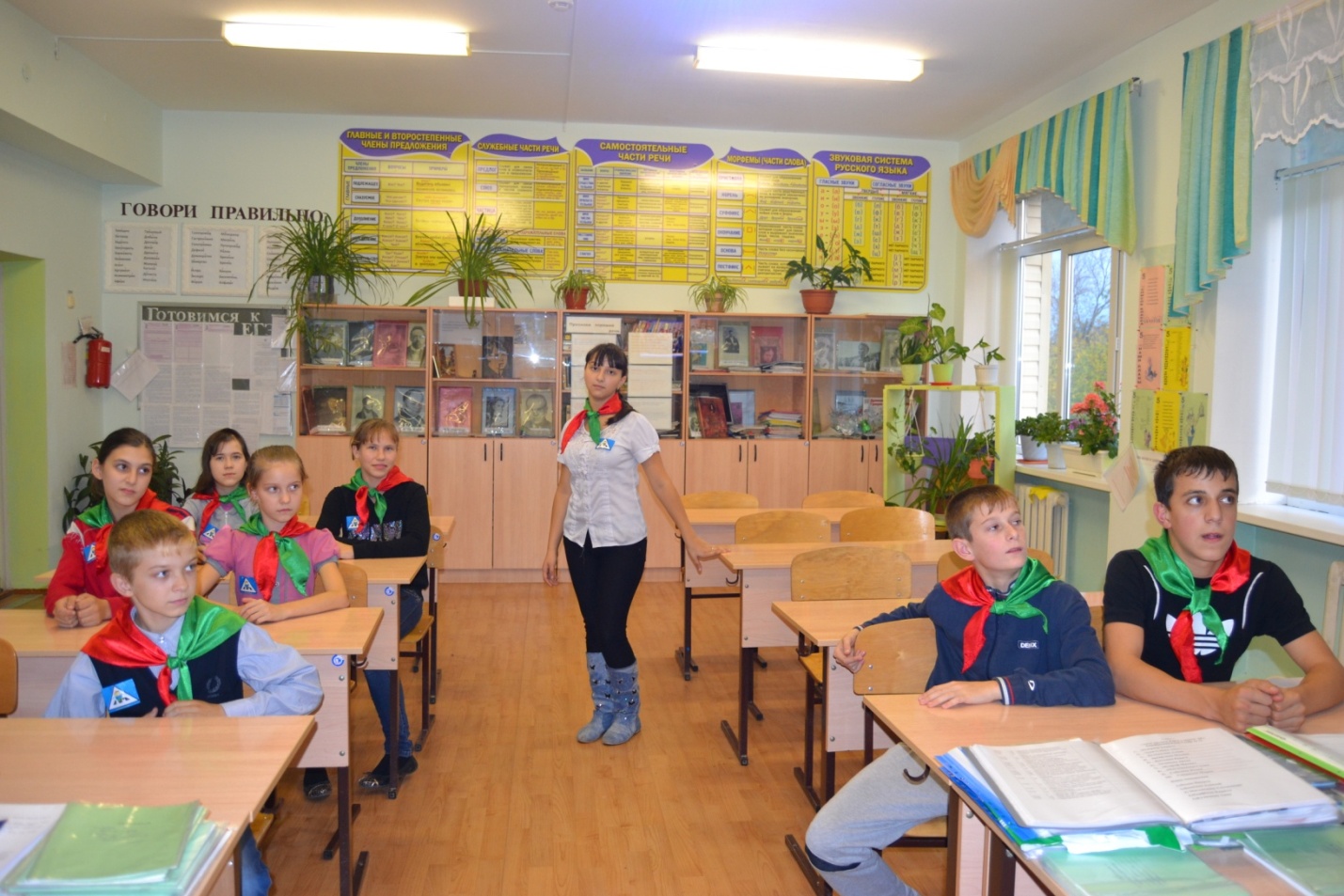 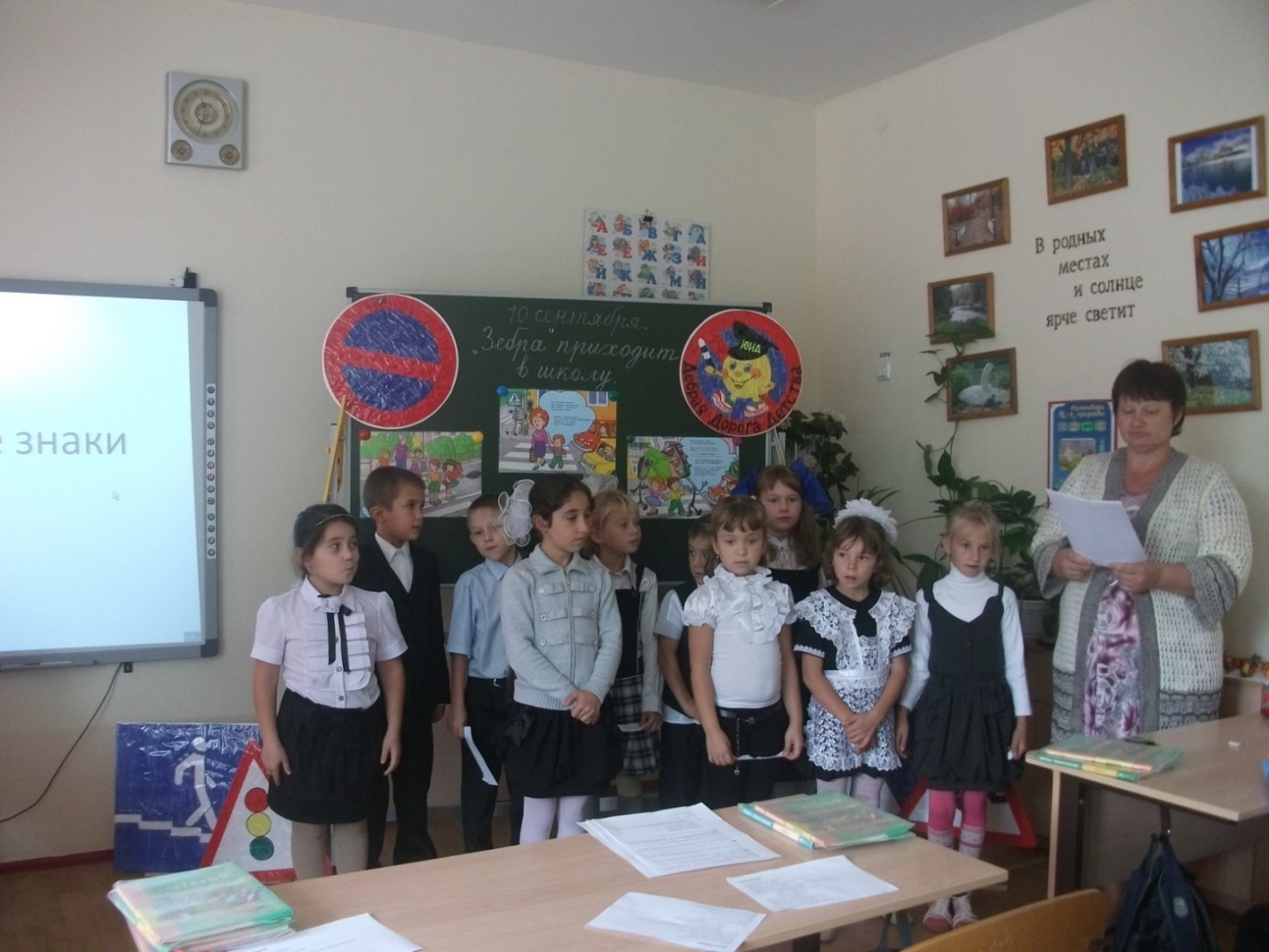 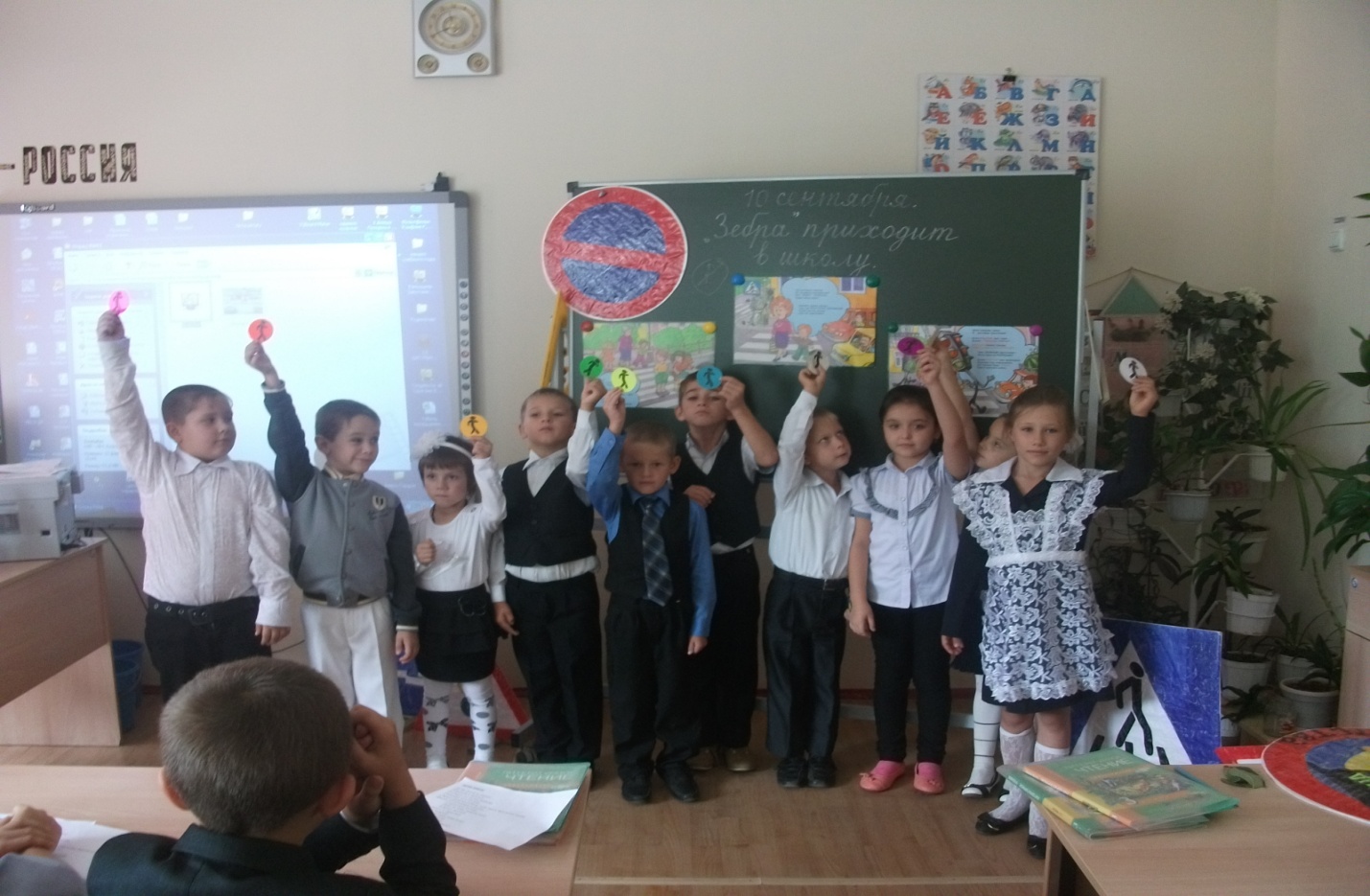 Дата№Тема занятияКорректировкаТема 1. Путешествие в историю ПДД.5.031Инструктаж по ТБ. Откуда появились ПДД12.092История детского объединения ЮИД. Знакомство с положением ЮИД19.093Разработка эмблемы отряда ЮИД. Название отряда.26.094Практическое занятие «Путешествие по улицам хутора»3.105Акция «Улыбнись прохожий, улыбнись водитель»	10.106Практическое занятие «Мы рисуем улицу»17.107Правила пешеходаТема 2. «Дорога, что ты расскажешь о себе?» 24.108Что значит слово «Дорога»	Правила поведения на дороге.31.109Экскурсия по улицам хутора14.1110Игра «Безопасная дорога»Тема 3. «В гости к Светофору Светофорычу». 21.1111Что такое светофор? Виды светофоров. Как нужно переходить дорогу на перекрестке со светофором.28.1112Конкурс сказок о Светофоре Светофорыче5.1213Мы рисуем светофор. Выставка рисунков.Тема 4. «На дороге постовой, а кто он такой?»12.1214Кто такой постовой. Правила регулировщика.   19.1215Практическое занятие «Ситуация на дороге»	26.1216Практическое занятие «Ситуация на дороге»	Тема 5. «Мой друг – велосипед».16.0117История появления велосипеда. Общее устройство велосипеда	23.0118Правила движения на велосипеде30.0119Правила движения на велосипеде6.0220Конкурс рисунков «Велосипед – мой друг»Тема 6.  Современный транспорт13.0221Виды транспорта	20.0222Практическое занятие «Правила поведения в транспорте»	Тема 7.  «Что такое ДТП?» 27.0223Причины возникновения ДТП6.0324Создание буклета «Помни, пешеход!»	13.0325Акция «Помни, пешеход!»Тема 8.«В стране дорожных знаков». 20.0326История возникновения дорожных знаков. Группы дорожных знаков3.0427Изучение основных дорожных знаков10.0428Изучение основных дорожных знаков17.0429КВН: «Я знаток дорожных знаков»Тема 9. Оказание первой медицинской помощи.24.0430 Виды повязок и способы их наложения. Виды ран и способы их обработки. Приемы остановки артериального, венозного и капиллярного кровотечений.8.0531Оказание ПМП при переломах , ожоге, шоке, обмороке. Как делать искусственное дыхание и массаж сердца.15.0532Приемы и способы транспортировки пострадавшего.22.0533Оказание ПМП при автодорожных происшествиях.Тема 10. «Я с дорогою дружу» 29.0534Повторение изученного за год. Тесты30.0535Мероприятие «Я с дорогою дружу»